110年度臺中在地特色創意教案徵選辦法緣起本教案徵選希望能透過在地知識工作坊認識豐富的在地文化，讓師長們能運用臺中巿的社區營造、博物館與地方文化館為主題進行教案研發，未來能在課堂中引導學生深入認識自己腳下所踩的土地及曾發生的故事，讓他們也能對不同的人侃侃而談家鄉的故事，並培養其愛鄉愛土的情懷。辦理單位(一)主辦單位：臺中市政府文化局(二)執行單位：臺中市社區營造輔導平臺(愛社享生活文化有限公司)目標推動在地知識學工作坊，建立社區營造、博物館與地方文化館和學校專業教師之間互相交流之平台。透過教案徵選，鼓勵教師研發臺中在地文化相關教學資源，作為學校推廣在地文化教學及鄉土教育之參考。參賽資格與競賽組別現任學校教師/縣市政府核准之非學校型態實驗教育團體/教育機構。參賽組別依教案主題為：探索溪洲社區組、霧峰林家宮保第組及其他組(共三組)。每件教案報名人數最多3人，報名確認後，人員不得更改。創意教案徵選教案規劃須以臺中在地文化特色為主題，可善用地方文物館舍或特色活動。注意事項參賽教案之教學設計須符應108課綱之核心素養及終身學習之精神。需具體說明教學目標、設計理念、教學對象、時間、流程、教具使用、評量方法、教學媒體與其他資源等，並設計教學評量學習單，教案格式如附件。教案設計應運用多元方式設計，以符合實際教學使用為原則。創意教案以學生戶外教學課程設計為主，不限科目、領域，內容以「臺中文化特色」作為課程設計主軸。教案內容須具體說明理念，相關教材、教具之使用與設計則應檢附詳細說明。教案徵選相關期程在地知識工作坊在地知識工作坊報名方式：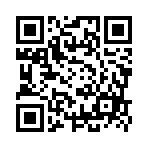 網路報名　https://forms.gle/xbAvnsJ8922ey7GJ7教案徵選收件時間：即日起至110年8月31日(星期二)截止，以郵戳為憑。評審與獎勵方式：(一)評審方式：由主辦單位邀請評審委員3~6人進行審查評選獲獎教案作品。(二)評分項目及權重(三)獎勵方式：1.優選：各組1名，每組頒發獎金新臺幣伍仟元，每人頒發獎狀乙張。2.佳作（若干件）：每人頒發獎狀乙張。3.戶外教學行程獎金：主辦單位於獲獎教案中，擇合適教案補助戶外教學行程新臺幣捌仟元。教案作品授權及智慧財產權相關規定：教材、教具之設計與授權：參賽者必須填具教案作品授權書作為推動在地知識普及使用提供主辦單位及執行單位永久非營利之利用，並不受次數、期限、方式、平台限制。智慧財產權：參賽者須填具智慧財產權切結書，教案嚴禁抄襲、模仿或剽竊他人之教案。若經發現有上述情形者，取消其得獎資格、追繳獎狀獎金，獎位不遞補，所產生之法律責任由參賽者自行負擔。 參賽者引用資源應注意智慧財產權相關規定，如有違法，一切法律責任由參賽人員自行負責。繳交資料注意事項及檢核表教案不限字數，請依主辦單位提供格式(附件二)撰寫，並以*.doc格式製作為宜，字體型式以標楷體及Arial，字體大小14，編列頁碼，亦不宜使用特殊格式，以免造成網路點選與評審無法閱覽，可附加照片和影音檔作為輔助補充之用。教案格式必須是一般瀏覽器可瀏覽或支援office軟體的檔案格式，若需額外使用外掛特定程式時，此程式需為網路上可取得之無償使用軟體。教案以Email寄送成功之後，不得修改內容及其附件，請先確認投稿教案資料的完整性和正確性後再行寄出。參賽者應配合檢附相關資格證明文件影本（各級教師應附教師證明影本）；實習教師應附學校服務證明影本。授權/切結書：詳見附件二，參賽者皆須簽名。教案作品檔名格式：參賽主題(溪洲/宮保第/其他)_教案名稱_實施對象年級。需將教案作品word檔寄至：isearch2018@gmail.com；信件標題格式：【教案徵選】主題類別-參賽組別。繳交文件檢核表注意事項得獎作品將獲邀參加「110年度臺中市社區文化季」成果展，並補助相關之展出費用。得獎教案作品上傳至「臺中市社區總體營造推動網」以利推廣在地文化。每人或每團體不限制參賽件數，惟參賽教案主題名稱及內容設計不得重複投稿；每1件教案限用1份報名表，如投遞多個教案請填多個報名表與著作權同意書；同1件教案不得重複參賽本競賽活動，否則取消參賽資格。著作權授權同意書未簽具者、參賽教案之檔案格式與比賽辦法不符、或表件填報不完整者，經主辦單位通知後3日內未完成補正，將視同放棄參賽資格，不得異議。所有參賽資料及相關文件，經報名確定，不得更改；參選教案請自留底稿，送件後將不予退件；報名表務請詳實以正楷書寫收件人地址、郵遞區號、姓名、聯絡電話。（活動期間參賽者如有資料變更，請主動與承辦人聯繫確認以維護權益，並以修改一次為限）。參賽者違反本須知相關規範者，得逕取消參賽、入圍或得獎資格，並追回其已領取之獎狀、獎金。本活動若有未盡之處，主辦單位保留此活動辦法之修改、變更之權利，各項變更公告於徵選相關網站。參與本活動者於參加之同時，即同意接受本活動各項規範。徵選辦法與相關事項，以簡章為準。十四、本案聯絡窗口執行單位：臺中市社區營造輔導平臺(愛社享生活文化有限公司)聯絡窗口：教案徵選活動小組/陳小姐聯絡電話：04-23710723(周一至五10:00-18:00)E-mail信箱：isearch2018@gmail.com十五、相關活動最新消息臺中市博物館與地方文化館家族：https://www.facebook.com/tclc.office103/臺中市社造基地：https://www.facebook.com/taichung.community/愛社享.i設想：https://www.facebook.com/isearch2018/【附件一】：110年度臺中在地特色創意教案徵選-基本資料表【附件二】：110年度臺中在地特色創意教案徵選-教案設計格式教案內容教案單元活動設計【附件三】：智慧財產切結書教案徵選智慧財產切結書   本方案_______________________________確係本團隊所創作，未違反智慧財產之相關問題；若有抄襲或不實，本團隊同意得由主辦單位取消得獎資格，並收回所得之獎項及獎金，並負一切法律責任。特此切結為憑。此致主辦單位 臺中市政府文化局執行單位 愛社享生活文化有限公司立  書  人：＿＿＿＿＿＿＿所屬團隊（簽名/蓋章）（本教案主要代表人）身份證字號：＿＿＿＿＿＿＿立書日期  ：110年   月   日【附件四】：教案作品授權書教案徵選教案作品授權書項目時間在地知識工作坊110年7月6日(星期二)、7月7日(星期三)教案徵選報名截止110年8月31日(星期二) 以郵戳為憑教案徵選評審110年9月23日(星期四)-9月24日(星期五)教案徵選結果公告110年10月中旬評選頒獎暫定於110年11月13日(星期六) 臺中市社區文化季工作坊主題課程日期探索溪洲社區-土地公信仰篇(室內課程)110年7月6日(星期二)10:30-12:00走讀溪洲 尋寶趣(室外課程)110年7月6日(星期二)13:00-14:30認識霧峰林家宮保第110年7月7日(星期三)09:00-12:00遨遊宮保第-傳統建築與裝飾藝術110年7月7日(星期三)13:00-16:00評分類別評分項目說明百分比主題與單元架構課程大綱內容、教學目標與活動設計是否具臺中在地特色，契合主題20％主題與單元架構課程大綱內容、教學目標與活動設計是否具臺中在地特色，契合主題20％主題與單元架構課程大綱內容、教學目標與活動設計是否具臺中在地特色，契合主題20％教案內容設計教學設計內容與教材資源設計之合宜性，教學步驟、方法之具體性、啟發性，教學活動、流程設計與教案呈現方式之創新性與完整性40％符合教學對象程度教案內容之程度是否符合教學對象之生活經驗、學習能力、時間分配是否妥當、能否引起學習興趣、現行教學環境具體可行程度等20％學習成效評量設計評量方式能與學習目標及教材內容相契合，評量之說明或附件清楚、貼切20％項次文件內容勾稽欄1基本資料表(附件一)2教案內容(附件二)3教學評量學習單(視教案內容自行設計格式)4課程所使用之教材/教具設計與詳細說明(視教案內容自行設計格式)5智慧財產切結書(附件三)6教案作品授權書(附件四)7相關資格證明文件影本（教師證明影本／學校服務證明影本）實施對象實施對象　□國小低年級組□國小中年級組□國小高年級組　□國中組　□高中組　□國小低年級組□國小中年級組□國小高年級組　□國中組　□高中組　□國小低年級組□國小中年級組□國小高年級組　□國中組　□高中組　□國小低年級組□國小中年級組□國小高年級組　□國中組　□高中組　□國小低年級組□國小中年級組□國小高年級組　□國中組　□高中組參加主題參加主題　□探索溪洲社區組  □霧峰林家宮保第組  □其他組　□探索溪洲社區組  □霧峰林家宮保第組  □其他組　□探索溪洲社區組  □霧峰林家宮保第組  □其他組　□探索溪洲社區組  □霧峰林家宮保第組  □其他組　□探索溪洲社區組  □霧峰林家宮保第組  □其他組教案名稱教案名稱教學領域（或科目）教學領域（或科目）校名/單位名
（全銜）校名/單位名
（全銜）設計者
姓名職稱職稱性別連絡電話E-mail通訊地址
（含五碼郵遞區號）(主要聯絡人)□男 □女□男 □女□男 □女領域/科目領域/科目領域/科目設計者實施年級實施年級實施年級總節數共   節，    分鐘主題名稱主題名稱主題名稱設計依據設計依據設計依據設計依據設計依據設計依據設計依據學習重點學習表現學習重點學習內容核心素養總綱核心素養領綱議題融入實質內涵議題融入所融入之單元與其他領域/科目的連結與其他領域/科目的連結教材來源教材來源教學設備/資源教學設備/資源各單元學習重點與學習目標各單元學習重點與學習目標各單元學習重點與學習目標各單元學習重點與學習目標各單元學習重點與學習目標各單元學習重點與學習目標各單元學習重點與學習目標單元名稱單元名稱學習重點學習重點學習重點學習重點學習目標1.2.3.4.5.1.2.3.4.5.學習表現學習表現1.2.3.4.5.1.2.3.4.5.學習內容學習內容教學單元活動設計教學單元活動設計教學單元活動設計教學單元活動設計教學單元活動設計單元名稱單元名稱時間共   節，   分鐘主要設計者主要設計者時間共   節，   分鐘學習目標學習目標學習表現學習表現學習內容學習內容領綱核心素養領綱核心素養核心素養呼應說明核心素養呼應說明議題融入說明議題融入說明教學活動內容及實施方式教學活動內容及實施方式教學活動內容及實施方式教學活動內容及實施方式備註引起動機(學習目標)1.2.3.二、發展活動(學習內容)1.2.3.4.三、綜整活動(學習表現)1.2.3.4.引起動機(學習目標)1.2.3.二、發展活動(學習內容)1.2.3.4.三、綜整活動(學習表現)1.2.3.4.引起動機(學習目標)1.2.3.二、發展活動(學習內容)1.2.3.4.三、綜整活動(學習表現)1.2.3.4.引起動機(學習目標)1.2.3.二、發展活動(學習內容)1.2.3.4.三、綜整活動(學習表現)1.2.3.4.試教成果或教學提醒無無無無參考資料無無無無附錄方案主題校名授 權 人                                      所屬團隊（簽名/蓋章）被授權人主辦單位：臺中市政府文化局 執行單位：愛社享生活文化有限公司授權期限同意提供指導單位及主辦單位永久非營利之利用，並不受次數、期限、方式、平台限制。備　　註1.請將表格空白處以正楷文字詳細填寫。2.授權人請填本教案主要代表人。茲聲明本教案為授權人自行創作，內容未侵犯他人著作權，且未曾以任何形式正式出版，如有聲明不實，願負一切法律責任。授權人同意將上述著作無償授權臺中市政府文化局及愛社享生活文化有限公司之其他資料庫，得不限時間、地域與次數，以紙本、微縮、光碟或其他數位化方式重製、典藏、發行或上網，提供讀者基於個人非營利性質及教育目的之檢索、瀏覽、列印或下載，以利學術資訊交流。另為符合典藏及網路服務之需求，被授權單位得進行格式之變更。本授權為非專屬授權，授權人對授權著作仍擁有著作權。此致臺中市政府文化局愛社享生活文化有限公司　　　　　　　   本教案主要代表人簽章：填表日期：110年　　月　　日茲聲明本教案為授權人自行創作，內容未侵犯他人著作權，且未曾以任何形式正式出版，如有聲明不實，願負一切法律責任。授權人同意將上述著作無償授權臺中市政府文化局及愛社享生活文化有限公司之其他資料庫，得不限時間、地域與次數，以紙本、微縮、光碟或其他數位化方式重製、典藏、發行或上網，提供讀者基於個人非營利性質及教育目的之檢索、瀏覽、列印或下載，以利學術資訊交流。另為符合典藏及網路服務之需求，被授權單位得進行格式之變更。本授權為非專屬授權，授權人對授權著作仍擁有著作權。此致臺中市政府文化局愛社享生活文化有限公司　　　　　　　   本教案主要代表人簽章：填表日期：110年　　月　　日